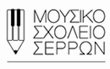 ΕΛΛΗΝΙΚΗ ΔΗΜΟΚΡΑΤΙΑ ΥΠΟΥΡΓΕΙΟ ΠΑΙΔΕΙΑΣ KAI ΘΡΗΣKΕΥΜΑΤΩΝΠΕΡΙΦΕΡΕΙΑΚΗ Δ/ΝΣΗ Π/ΘΜΙΑΣ & Δ/ΘΜΙΑΣΕΚΠ/ΣΗΣ ΚΕΝΤΡΙΚΗΣ ΜΑΚΕΔΟΝΙΑΣΔ/ΝΣΗ Δ/ΘΜΙΑΣ ΕΚΠ/ΣΗΣ ΣΕΡΡΩΝΜΟΥΣΙΚΟ ΣΧΟΛΕΙΟ ΣΕΡΡΩΝ(Γυμνάσιο – Λυκειακές Τάξεις)1° χλμ οδού Σερρών - ΝεοχωρίουΤ.Κ.: 62124 ΣέρρεςΠληροφορίες: Σκέμπερη ΕυαγγελίαΤηλ.: 2321035353  Fax: 2321035820e-mail: mail@gym-mous-serron.ser.sch.grWeb Site: mousikoserron.grΔΕΛΤΙΟ ΤΥΠΟΥ                      Πλήρωση κενών θέσεων μαθητών στο Μουσικό Σχολείο ΣερρώνΜετά από μετεγγραφές μαθητών μας προέκυψαν, τρεις (3) κενές θέσεις στη Β’ Γυμνασίου, έξι (6) κενές θέσεις στη Γ΄ Γυμνασίου, εννέα (9) κενές θέσεις στη Α΄ Λυκείου,  είκοσι τρεις (23) κενές θέσεις στην Β΄ Λυκείου και τριάντα τρεις θέσεις (33) στη Γ’ Λυκείου.  Οι θέσεις θα καλυφθούν με διαδικασία εξετάσεων στα παρακάτω μαθήματα:α. για τη Β΄ τάξη Γυμνασίου: Ευρωπαϊκή Μουσική Θεωρία και Πράξη, Ελληνική Παραδοσιακή Μουσική Θεωρία και Πράξη, καθώς και τα Υποχρεωτικά Ατομικά Μουσικά Όργανα (πιάνο, ταμπουράς ή άλλο υποχρεωτικό παραδοσιακό μουσικό όργανο αναφοράς που διδάσκεται στο σχολείο) και προαιρετικά το Ατομικό Όργανο Επιλογής.β. Για τη Γ΄ τάξη Γυμνασίου: Ευρωπαϊκή Μουσική Θεωρία και Πράξη, Ελληνική Παραδοσιακή Μουσική Θεωρία και Πράξη, τα Υποχρεωτικά Ατομικά Μουσικά Όργανα (πιάνο, ταμπουράς ή άλλο υποχρεωτικό παραδοσιακό μουσικό όργανο αναφοράς που διδάσκεται στο σχολείο), Ιστορία Μουσικής και υποχρεωτικά το Ατομικό Όργανο Επιλογής.γ. Για την Α΄ τάξη Λυκείου: Ευρωπαϊκή Μουσική - Θεωρία και Πράξη και Εισαγωγή στην Αρμονία, Ελληνική Παραδοσιακή Μουσική - Θεωρία και Πράξη, τα Υποχρεωτικά Ατομικά Μουσικά Όργανα (πιάνο, ταμπουράς ή άλλο παραδοσιακό μουσικό όργανο αναφοράς που διδάσκεται στο σχολείο), Ιστορία Μουσικής και υποχρεωτικά το Ατομικό Όργανο Επιλογής.δ. Για τη Β΄ τάξη Λυκείου: Αρμονία, Ανάπτυξη Ακουστικών Ικανοτήτων, Ελληνική Παραδοσιακή Μουσική, Ιστορία της Μουσικής, Υποχρεωτικό Ατομικό Όργανο Πιάνο και υποχρεωτικά το Ατομικό Όργανο Επιλογής.ε. Για τη Γ΄ τάξη Λυκείου: Αρμονία, Ανάπτυξη Ακουστικών Ικανοτήτων, Μορφολογία, Ελληνική Παραδοσιακή Μουσική και υποχρεωτικά το Ατομικό Όργανο Επιλογής.Ο αιτήσεις θα γίνονται μέχρι και τις 20/09/2017Η εξεταστέα ύλη θα αναρτηθεί στην είσοδο του Σχολείου στις 05/09/2017 μετά τις 12:00.Οι Εξετάσεις θα πραγματοποιηθούν την Πέμπτη 21/09/2017 και ώρα 12:00 Η ΔιευθύντριαΣκέμπερη Ευαγγελία